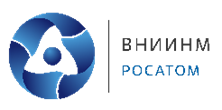 Задание на измерения по Программе П.МСИ.МКУ-532/021-2023(образец для контроля качества определения массовой концентрации урана в азотнокислом растворе)Общие сведения и область примененияОПК – азотнокислые растворы с содержанием урана в диапазоне определяемой массовой концентрации ОК-1 от 10,0 до 1000,0 мг/дм3.Материал ОПК после процедуры пробоподготовки должен быть проанализирован персоналом ИЛ как большинство повседневно испытываемых образцов.Подготовка образца к анализу2.1 Вскрыть упаковку. При необходимости провести процедуру пробоподготовки в соответствии с текстом применяемой методики. Если предварительной пробоподготовки не требуется, то после вскрытия упаковки провести анализ в соответствии с текстом методики измерения.2.2. Материал ОПК не подлежит длительному хранению и должен быть проанализирован в течение 7 рабочих дней с момента получения образца. От момента получения до проведения анализа материал ОПК может храниться в лабораторных условиях с фиксированием условий хранения в журналах. В течение всего периода хранения не допустимо охлаждение материала ОК до температур ниже + 50С.Проведение измеренийПровести подготовку приборов и материалов к работе в соответствии с инструкцией по эксплуатации или методикой измерений.Отобрать аликвоту необходимого для выполнения измерений объема (или использовать раствор целиком) и провести измерения массовой концентрации урана в соответствии с процедурой, описанной в методике (Провайдер не ограничивает лабораторию в выборе методики анализа). Количество параллельных измерений и окончательная форма предоставления результата должна соответствовать требованиям применяемой методики. Если методика измерений и количество материала ОПК позволяют, то ОПК может быть повторно проанализирован персоналом других отделов, участков, разными операторами или на разных приборах в одной лаборатории. В этом случае на каждый результат заполняется отдельный протокол. Такому результату Провайдером будет присвоен отдельный индивидуальный номер в отчете.Требования безопасности при использовании ОПКУсловия работы с ОПК должны соответствовать требованиям, установленным в следующих нормативных документах:Нормы радиационной безопасности (НРБ 99/2009);Основные санитарные правила обеспечения радиационной безопасности (ОСПОРБ-99/2010);ПНД Ф 12.13.1 «Техника безопасности при работе в аналитических лабораториях (общие положения)»;инструкции по безопасности труда, действующие в лаборатории;требования безопасности, изложенные в инструкциях по эксплуатации оборудования;требования охраны окружающей среды, регламентированные в действующих на предприятии инструкциях, и требования производственной санитарии.Условия проведения измеренийУсловия выполнения измерений регламентируются методиками измерений и должны быть указаны в протоколе результатов измерений.Предоставление результатов измеренийРезультаты измерений представить единицах массовой концентрации (мг/дм3).Заполнить Протокол измерений (форма Протокола представлена в Приложении).Лаборатория, аккредитованная в национальной системе аккредитации, может дополнительно предоставить второй протокол измерений по своей утвержденной форме.Первичные результаты измерений в виде записей в рабочих журналах, приборных распечаток и т.д. сохранять до завершения Программы МСИ.Результаты измерений должны быть направлены в течение 14 календарных дней с даты получения ОПК.Результаты измерений отправить на имя руководителя Провайдера МСИ Горшкова Владимира Борисовича (для организаций Госкорпорации «Росатом» по ЕОСДО) или e-mail VBGorshkov@bochvar.ru, а также на имя Координатора МСИ - Максимовой Ирины Михайловны (для организаций Госкорпорации «Росатом» по ЕОСДО) или e-mail IMMaksimova@bochvar.ru тел. +7 (499) 190-89-99 доб. 83-74.Важно!Перед началом проведения измерений рекомендуется провести контроль точности методики измерений по алгоритмам, описанным ГОСТ Р 8.984-2019.Специалисты лабораторий-участниц несут личную ответственность за фальсификацию результатов измерений, полученных при МСИ.Состав участников, шифры образцов для контроля и результаты измерений – информация конфиденциальная и не подлежит разглашению, как персоналом Провайдера, так и самими участниками.В соответствии с требованиями федеральной службы по аккредитации для Провайдеров МСИ информация о лабораториях-участниках настоящих МСИ, аккредитованных в национальной системе аккредитации, будет размещена в ФГИС ФСА (без указания результатов МСИ).Правила рассмотрения жалоб и апелляций участников МСИ изложены на сайте http://bochvar.ru/nauchnye-napravleniya/m-s-i/Руководитель Провайдера МСИ, директор научно-исследовательского метрологического отделения АО «ВНИИНМ» 								В.Б. ГоршковМатериал ОПК и радиоактивные отходы, которые оказывают вредное воздействие на работающих и окружающую среду, должны быть утилизированы в соответствии с требованиями, регламентированными в инструкциях по обращению с РАО.Приложение к Заданию на измерение (обязательное)Форма Протокола результатов измерения* Наименование организации**: 									Наименование лаборатории: участка (группы, отдела)**:					Аттестат аккредитации (при наличии):							Адрес лаборатории***:										ФИО оператора											Наименование контролируемого показателя:							Название и номер методики измерения, описание оборудования: 																		Метрологические характеристики методики (при наличии) 																		Дата проведения измерений 									Условия проведения измерений								Значения результатов параллельных измерений:Телефон, факс ,e-mail:																								Дополнительная информация, которую измеритель желает сообщить:																	Исполнитель									 /И.О. Фамилия/							(подпись)Начальник лаборатории							 /И.О. Фамилия/								(подпись)_________________________________________________________________________________* - Лаборатории-участники, аккредитованные в национальной системе аккредитации, могут дополнительно направить в адрес Провайдера Протоколы по своей утвержденной форме.** - Названия лабораторий (участков, отделов) указывать полностью без использования сокращений и аббревиатур. *** -Адрес лаборатории (участка, отдела) указать, так же как и в области аккредитации № ОПКЗначение параллельного измеренияСредний результат измерений и его расширенная неопределенность при коэффициенте охвата k=21Х1Х2….ХN1 – Соответствует значению доверительных границ суммарной погрешности методики при 
Р = 0,951 – Соответствует значению доверительных границ суммарной погрешности методики при 
Р = 0,951 – Соответствует значению доверительных границ суммарной погрешности методики при 
Р = 0,95